РЕПУБЛИКА СРБИЈА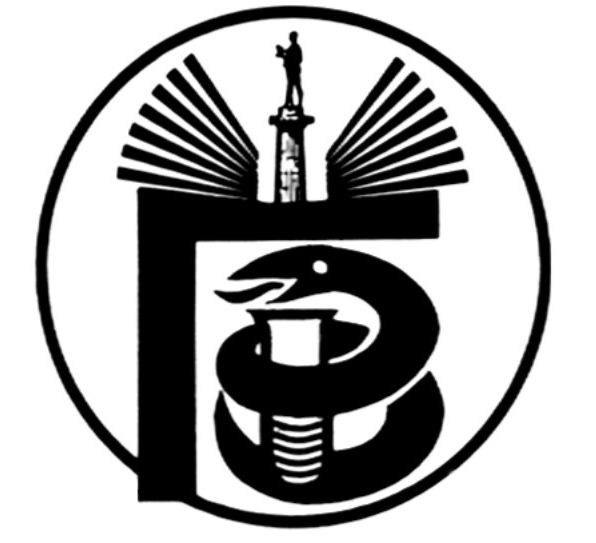 ГРАДСКИ ЗАВОД ЗА ЈАВНО ЗДРАВЉЕ, БЕОГРАД11000 БЕОГРАД, Булевар деспота Стефана 54-аЦентрала: 20 78 600   е-mail: info@zdravlje.org.rs    www.zdravlje.org.rsДиректор – тел: 32 33 976, факс: 32 27 828 email: direktor@zdravlje.org.rsСлужба за правне послове                                            Тел:  20 78 631        Факс:  32 27 828       e-mail: dusica.jovanovic@zdravlje.org.rsЖиро рачун: 840 – 627667 – 91ПИБ 100044907 Матични број 07041152Градски завод за јавно здравље, Београд, на основу члана 63. став 1. Закона о јавним набавкама ("Службени гласник РС", бр. 124/12 (у даљем тексту: Закон)) доноси         I ИЗМЕНУ КОНКУРСНЕ ДОКУМЕНТАЦИЈЕ ЗА ЈАВНУ НАБАВКУ БРОЈ ВНР 06-I-12/15– НАБАВКА лиценцног софтвера-легализација          У Конкурсној документацији за јавну набавку број ВНР 06-I-12/15, добра – набавка лиценцног софтвера - легализација,  извршена је измена техничке грешке која се односи на начин и рок плаћања (на страни 15 Конкурсне документације, под тачком 8, подтачка 1) и у члану 4 модела уговора).У осталом делу конкурсна документација остаје непромењена.У прилогу се налази измењена страница модела уговора конкурсне документације.                                                            О б р а з л о ж е њ е            У Конкурсној документацији за јавну набавку број ВНР 06-I-12/15, извршена је измена као у диспозитиву, а у циљу омогућавања понуђачима да припреме прихватљиве понуде.      Сагласно одредби члана 63. став 1. Закона, Градски завод за јавно здравље, Београд, као Наручилац, извршио је измену наведене конкурсне документације.Комисија за јавну набавку број ВНР 06-I-12/1526а од 32Члан 2.             Укупна вредност добара из члана 1. овог уговора износи ______ динара без ПДВ-а, односно _______ (словима: _________) динара са ПДВ-ом, а по појединачним ценама и количинама из Понуде.          Цена укључује све ставке из Понуде, као и зависне и пратеће трошкове.          Цена су фиксне и не могу се мењати за све време важења овог уговора.    Члан 3.           Продавац се обавезује  да добро које је предмет уговора испоручи у року од __________ од дана његовог закључења, у објекту Купца у Београду, Булевар деспота Стефана 54а.	Након испоруке потписује се Записник о испоруци који потписују овлашћени представник Купца и овлашћени представник Продавца. Записник о испоруци представља основ за испостављање рачуна на фактурну адресу.  Члан 4.           Плаћање ће се вршити у року од _______ (максимум 45) дана, по пријему фактуре оверене од стране овлашћеног лица Купца. Достављена фактура мора имати датум и број закљученог уговора.Члан 5.      	Продавац се обавезује на дан закључења Уговора достави бланко сопствену меницу као гаранцију за добро извршење посла, која мора бити евидентирана у Регистру меница и овлашћења Народне банке Србије. Бланко сопствена меница треба да буде оверена печатом и потписана од стране лица овлашћеног за заступање оригиналним потписом. Уз меницу мора бити достављено уредно попуњено и оверено менично овлашћење – писмо, са клаузулама „без протеста“, на име доброг извршења посла и са назначеним износом од 10% од укупне уговорене вредности без обрачунатог ПДВ-а и потврда о регистрацији менице. Уз меницу мора бити достављен оверени ОП образац и копија картона депонованих потписа, који је издат од стране пословне банке коју понуђач наводи у меничном овлашћењу – писму. У случају промене лица овлашћеног за заступање менично овлашћење – писмо остаје на снази. Потпис овлашћеног лица на меници и меничном овлашћењу – писму мора бити идентичан са потписом или потписима са картона депонованих потписа.      	Ако се у току реализације уговора промене рокови за извршење уговорне обавезе, мора се продужити важење средства финансијског обезбеђења пре истека важећег.          Рок важења средства финансијског обезбеђења мора бити најмање 30 (тридесет) дана дужи од дана истека важности уговора.          У случају да Продавац не изврши своје уговорне обавезе у свему у складу са закљученим уговором, изврши их делимично, касни са извршењем уговорених обавеза или уколико ангажује као подизвођача, лице које није навео у понуди, Корисник услуге ће активирати средство финансијског обезбеђења. 3Win Server Dev CALAAA-037851725Exchng Svr Std Dev CALAAA-034341726Office Pro+ Dev SLAAA-0350915